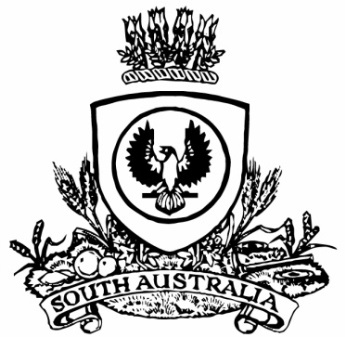 THE SOUTH AUSTRALIANGOVERNMENT GAZETTEPublished by AuthorityAdelaide, Thursday, 21 May 2020ContentsGovernor’s InstrumentsAppointments	2450Proclamations—Legal Practitioners (Foreign Lawyers and Other 
Matters) Amendment Act (Commencement) Proclamation 2020	2451Regulations—Primary Produce (Food Safety Schemes) (Meat 
Food Safety Advisory Committee) Revocation 
Regulations 2020—No. 61 of 2020	2452COVID-19 Emergency Response (Section 14) 
Regulations 2020—No. 62 of 2020	2453Southern State Superannuation (Inactive Low Balance 
and Lost Member Accounts) Variation 
Regulations 2020—No. 63 of 2020	2455Superannuation (Prescribed Authority) Variation Regulations 2020—No. 64 of 2020	2457Legal Practitioners (Foreign Lawyers) 
Variation Regulations 2020—No. 65 of 2020	2458Summary Offences (Variation of Schedule 2) 
Regulations 2020—No. 66 of 2020	2460Fisheries Management (Rock Lobster Fisheries) 
(Quota) Variation Regulations 2020—No. 67 of 2020	2461Fisheries Management (General) (Section 70—
Prescribed Fishing Activities) Variation 
Regulations 2020—No. 68 of 2020	2464Fisheries Management (Demerit Points) (Rock Lobster) 
Variation Regulations 2020—No. 69 of 2020	2466COVID-19 Emergency Response (Section 14) (No 1) 
Variation Regulations 2020—No. 70 of 2020	2468Liquor Licensing (General) (Miscellaneous) Variation Regulations 2020—No. 71 of 2020	2470Children and Young People (Safety) Variation 
Regulations 2020—No. 72 of 2020	2472Child Safety (Prohibited Persons) Variation 
Regulations 2020—No. 73 of 2020	2474Youth Justice Administration Variation 
Regulations 2020—No. 74 of 2020	2475Disability Services (Assessment of Relevant History) 
Variation Regulations 2020—No. 75 of 2020	2476State Government InstrumentsAssociations Incorporation Act 1985	2478Development Act 1993	2478Gaming Machines Act 1992	2482Housing Improvement Act 2016	2482Land Acquisition Act 1969	2483Livestock Act 1997	2483Motor Vehicle Accidents (Lifetime Support Scheme) 
Act 2013	2483Petroleum and Geothermal Energy Act 2000	2484Roads (Opening and Closing) Act 1991	2485The District Court of South Australia	2486Local Government InstrumentsCity of Unley	2487District Council of Grant	2487District Council of Mount Remarkable	2487Yorke Peninsula Council	2487Public NoticesNational Electricity Law	2488National Energy Retail Law	2488Trustee Act 1936	2488Governor’s Instruments AppointmentsDepartment of the Premier and CabinetAdelaide, 21 May 2020His Excellency the Governor in Executive Council has been pleased to appoint the undermentioned to the State Procurement Board, pursuant to the provisions of the State Procurement Act 2004:	Member: from 1 July 2020 until 30 June 2021		Judith Formston 		Jamin Woolcock 		Jacqueline Bray 		David Grant HenchliffeBy command,Steven Spence MarshallPremierT&F20/037CSDepartment of the Premier and CabinetAdelaide, 21 May 2020His Excellency the Governor in Executive Council has been pleased to appoint the undermentioned to the State Planning Commission, pursuant to the provisions of the Planning, Development and Infrastructure Act 2016:	Member: from 30 May 2020 until 31 October 2021		Allan Norman HolmesBy command,Steven Spence MarshallPremierMPL20/013CSDepartment of the Premier and CabinetAdelaide, 21 May 2020His Excellency the Governor in Executive Council has been pleased to appoint the undermentioned to the Carrick Hill Trust, pursuant to the provisions of the Carrick Hill Trust Act 1985:	Member: from 21 May 2020 until 20 May 2023		Peter Herbert Kennedy 		Deborah Alexandra Schultz 	Presiding Member: from 21 May 2020 until 20 May 2023		Peter Herbert KennedyBy command,Steven Spence MarshallPremierDPC20/019CSDepartment of the Premier and CabinetAdelaide, 21 May 2020His Excellency the Governor in Executive Council has been pleased to appoint the undermentioned to the Veterinary Surgeons Board of South Australia, pursuant to the provisions of the Veterinary Practice Act 2003:	Member: from 1 June 2020 until 31 May 2023		Philip Charles HuttBy command,Steven Spence MarshallPremierMPI20/0020CSProclamationsSouth AustraliaLegal Practitioners (Foreign Lawyers and Other Matters) Amendment Act (Commencement) Proclamation 20201—Short titleThis proclamation may be cited as the Legal Practitioners (Foreign Lawyers and Other Matters) Amendment Act (Commencement) Proclamation 2020.2—Commencement of Act	(1)	Subject to subclause (2), the Legal Practitioners (Foreign Lawyers and Other Matters) Amendment Act 2019 (No 49 of 2019) comes into operation on 21 May 2020.	(2)	The following provisions of the Act come into operation on 1 July 2020:	(a)	sections 4 to 6 (inclusive);	(b)	sections 8 to 14 (inclusive);	(c)	sections 16 to 19 (inclusive).Made by the Governorwith the advice and consent of the Executive Councilon 21 May 2020RegulationsSouth AustraliaPrimary Produce (Food Safety Schemes) (Meat Food Safety Advisory Committee) Revocation Regulations 2020under the Primary Produce (Food Safety Schemes) Act 2004ContentsPart 1—Preliminary1	Short title2	CommencementPart 2—Revocation of Primary Produce (Food Safety Schemes) (Meat Food Safety Advisory Committee) Regulations 20163	Revocation of regulationsPart 1—Preliminary1—Short titleThese regulations may be cited as the Primary Produce (Food Safety Schemes) (Meat Food Safety Advisory Committee) Revocation Regulations 2020.2—CommencementThese regulations come into operation on 23 May 2020.Part 2—Revocation of Primary Produce (Food Safety Schemes) (Meat Food Safety Advisory Committee) Regulations 20163—Revocation of regulationsThe Primary Produce (Food Safety Schemes) (Meat Food Safety Advisory Committee) Regulations 2016 are revoked.Note—As required by section 10AA(2) of the Subordinate Legislation Act 1978, the Minister has certified that, in the Minister's opinion, it is necessary or appropriate that these regulations come into operation as set out in these regulations.Made by the Governorwith the advice and consent of the Executive Councilon 21 May 2020No 61 of 2020South AustraliaCOVID-19 Emergency Response (Section 14) Regulations 2020under the COVID-19 Emergency Response Act 2020ContentsPart 1—Preliminary1	Short title2	Commencement3	InterpretationPart 2—Terms of appointment etc4	Appointment under South Australian Local Government Grants Commission Act 1992Part 1—Preliminary1—Short titleThese regulations may be cited as the COVID-19 Emergency Response (Section 14) Regulations 2020.2—CommencementThese regulations come into operation on the day on which they are made.3—InterpretationIn these regulations, unless the contrary intention appears—	(a)	a reference to the Act is a reference to the COVID-19 Emergency Response Act 2020; and	(b)	all other terms appearing under a heading referring to a specified Act will have the same meaning as in the Act so specified.Part 2—Terms of appointment etc4—Appointment under South Australian Local Government Grants Commission Act 1992In accordance with section 14 of the Act, the term of appointment of David James Burgess under section 9(1) of the South Australian Local Government Grants Commission Act 1992 is extended by a period of 6 months (from the time at which that appointment would otherwise have ceased).Note—As required by section 10AA(2) of the Subordinate Legislation Act 1978, the Minister has certified that, in the Minister's opinion, it is necessary or appropriate that these regulations come into operation as set out in these regulations.Made by the Governorwith the advice and consent of the Executive Councilon 21 May 2020No 62 of 2020South AustraliaSouthern State Superannuation (Inactive Low Balance and Lost Member Accounts) Variation Regulations 2020under the Southern State Superannuation Act 2009ContentsPart 1—Preliminary1	Short title2	Commencement3	Variation provisionsPart 2—Variation of Southern State Superannuation Regulations 20094	Insertion of regulation 7979	Inactive low balance and lost member accountsPart 1—Preliminary1—Short titleThese regulations may be cited as the Southern State Superannuation (Inactive Low Balance and Lost Member Accounts) Variation Regulations 2020.2—CommencementThese regulations come into operation 4 months after the day on which they are made (see section 10AA(1) of the Subordinate Legislation Act 1978).3—Variation provisionsIn these regulations, a provision under a heading referring to the variation of specified regulations varies the regulations so specified.Part 2—Variation of Southern State Superannuation Regulations 20094—Insertion of regulation 79After regulation 78 insert:79—Inactive low balance and lost member accounts	(1)	If an amount of the Fund is attributable to a lost member account or an inactive low balance account of a member or spouse member, the Treasurer may, in accordance with any relevant law of the Commonwealth and subject to subregulation (2), pay an amount equal to the residual balance of the lost member account or inactive low balance account to the Commissioner of Taxation.	(2)	The Board may determine that an amount of the Fund attributable to a lost member account or an inactive low balance account of a particular class or kind, or in respect of a particular member or class of member, that would be otherwise payable under subregulation (1), is not to be paid in accordance with that subregulation.	(3)	If a payment is made under subregulation (1), the Treasurer must reimburse the Consolidated Account by charging the Fund with an amount equal to the residual balance of the lost member account or inactive low balance account (as the case requires).	(4)	The Board must then close the inactive low balance or lost member accounts (as the case requires) maintained by the Board in the name of the member or spouse member, after which—	(a)	if the Board maintains no other accounts in the name of the member or spouse member—	(i)	they will cease to be a member or spouse member; and	(ii)	any rights in relation to superannuation under the Act will be taken to have been exhausted and no derivative rights will exist in relation to the member or spouse member under the Act; or	(b)	in any other case—any rights in relation to superannuation in respect of an account to which this regulation applies will be taken to have been exhausted.	(5)	In this regulation—inactive low balance account and lost member account have the same respective meanings as in the Superannuation (Unclaimed Money and Lost Members) Act 1999 of the Commonwealth.Made by the Governoron the recommendation of the Treasurer after consultation with the Board and with the advice and consent of the Executive Councilon 21 May 2020No 63 of 2020South AustraliaSuperannuation (Prescribed Authority) Variation Regulations 2020under the Superannuation Act 1988ContentsPart 1—Preliminary1	Short title2	Commencement3	Variation provisionsPart 2—Variation of Superannuation Regulations 20164	Variation of regulation 45—Prescribed authorities etcPart 1—Preliminary1—Short titleThese regulations may be cited as the Superannuation (Prescribed Authority) Variation Regulations 2020.2—CommencementThese regulations come into operation on 1 July 2020.3—Variation provisionsIn these regulations, a provision under a heading referring to the variation of specified regulations varies the regulations so specified.Part 2—Variation of Superannuation Regulations 20164—Variation of regulation 45—Prescribed authorities etcRegulation 45—after paragraph (n) insert:	(o)	Adelaide Metro Operations Pty Ltd.Note—As required by section 10AA(2) of the Subordinate Legislation Act 1978, the Minister has certified that, in the Minister's opinion, it is necessary or appropriate that these regulations come into operation as set out in these regulations.Made by the Governorwith the advice and consent of the Executive Councilon 21 May 2020No 64 of 2020South AustraliaLegal Practitioners (Foreign Lawyers) Variation Regulations 2020under the Legal Practitioners Act 1981ContentsPart 1—Preliminary1	Short title2	Commencement3	Variation provisionsPart 2—Variation of Legal Practitioners Regulations 20144	Revocation of regulation 115	Insertion of new PartPart 5A—Practice of foreign law11	Prescribed dispute resolution11A	Fidelity FundPart 1—Preliminary1—Short titleThese regulations may be cited as the Legal Practitioners (Foreign Lawyers) Variation Regulations 2020.2—CommencementThese regulations come into operation on the day on which section 16 of the Legal Practitioners (Foreign Lawyers and Other Matters) Amendment Act 2019 comes into operation.3—Variation provisionsIn these regulations, a provision under a heading referring to the variation of specified regulations varies the regulations so specified.Part 2—Variation of Legal Practitioners Regulations 20144—Revocation of regulation 11Regulation 11—delete the regulation5—Insertion of new PartAfter Part 5 insert:Part 5A—Practice of foreign law11—Prescribed dispute resolution	(1)	For the purposes of Schedule 1A clause 6(1)(b) of the Act, an arbitration proceeding is prescribed if, in the proceeding—	(a)	the arbitrator is not required to apply the rules of evidence; and	(b)	knowledge of Australian law is not essential.	(2)	For the purposes of Schedule 1A clause 6(1)(d) of the Act, all forms of dispute resolution, other than restricted dispute resolution, are prescribed.	(3)	In this regulation—restricted dispute resolution means dispute resolution in which participation is restricted to a stated class of persons, that does not include Australian-registered foreign lawyers, under—	(a)	the provisions of other legislation applying to the dispute resolution; or	(b)	the requirements of a body responsible for the dispute resolution; or	(c)	the provisions of a contract that provides for the dispute resolution.11A—Fidelity FundPursuant to Schedule 1A clause 15 of the Act, Part 4 Division 3 and Part 5 of the Act apply to Australian-registered foreign lawyers, and in so applying, apply with the following prescribed modifications:	(a)	section 57(3) applies as if the following were inserted after paragraph (f):		and	(g)	90% of the fee for the grant or renewal of registration of an Australian-registered foreign lawyer.	(b)	section 60(4) applies as if the following were inserted after paragraph (b):		or	(c)	in respect of a fiduciary or professional default by an Australian-registered foreign lawyer.Note—As required by section 10AA(2) of the Subordinate Legislation Act 1978, the Minister has certified that, in the Minister's opinion, it is necessary or appropriate that these regulations come into operation as set out in these regulations.Made by the Governorwith the advice and consent of the Executive Councilon 21 May 2020No 65 of 2020South AustraliaSummary Offences (Variation of Schedule 2) Regulations 2020under the Summary Offences Act 1953Contents1	Short title2	Commencement3	Interpretation4	Variation of Schedule 2 of Act24	Prescribed weapons—NSW fisheries officers1—Short titleThese regulations may be cited as the Summary Offences (Variation of Schedule 2) Regulations 2020.2—CommencementThese regulations come into operation on the day on which they are made.3—InterpretationIn these regulations, unless the contrary intention appears—Act means the Summary Offences Act 1953.4—Variation of Schedule 2 of ActPursuant to section 85(2)(a) of the Act, Schedule 2 of the Act is varied by inserting the following clause after clause 23:24—Prescribed weapons—NSW fisheries officersA person is an exempt person for the purposes of an offence of use or possession of a prohibited weapon under section 21F(1)(b) of this Act in relation to an extendable baton that can only be extended by means of gravity or centrifugal force if the person is a fisheries officer (within the meaning of the Fisheries Management Act 1994 of New South Wales) who uses or possesses the weapon in the course of official duties or functions under that Act.Note—As required by section 10AA(2) of the Subordinate Legislation Act 1978, the Minister has certified that, in the Minister's opinion, it is necessary or appropriate that these regulations come into operation as set out in these regulations.Made by the Governorwith the advice and consent of the Executive Councilon 21 May 2020No 66 of 2020South AustraliaFisheries Management (Rock Lobster Fisheries) (Quota) Variation Regulations 2020under the Fisheries Management Act 2007ContentsPart 1—Preliminary1	Short title2	Commencement3	Variation provisionsPart 2—Variation of Fisheries Management (Rock Lobster Fisheries) Regulations 20174	Variation of regulation 12—Restrictions on fishing activities during closed season5	Variation of regulation 15—Individual rock lobster catch quota system—Northern Zone6	Variation of regulation 16—Individual rock lobster catch quota system—Southern Zone7	Variation of regulation 29—Sale of rock lobster during closed seasonPart 1—Preliminary1—Short titleThese regulations may be cited as the Fisheries Management (Rock Lobster Fisheries) (Quota) Variation Regulations 2020.2—CommencementThese regulations come into operation on the day on which they are made.3—Variation provisionsIn these regulations, a provision under a heading referring to the variation of specified regulations varies the regulations so specified.Part 2—Variation of Fisheries Management (Rock Lobster Fisheries) Regulations 20174—Variation of regulation 12—Restrictions on fishing activities during closed seasonRegulation 12(3)—delete subregulation (3) and substitute:	(3)	Unless the Minister has, by notice in the Gazette, made a determination to the contrary, the holder of a licence in respect of the Southern Zone Rock Lobster Fishery must not take rock lobster in the Southern Zone during a closed season.Maximum penalty: 	(a)	for a first offence—$10 000;	(b)	for a second offence—$20 000;	(c)	for a third or subsequent offence—$35 000.Expiation fee: $315.	(4)	Unless the Minister has, by notice in the Gazette, made a determination to the contrary, the holder of a licence in respect of the Southern Zone Rock Lobster Fishery must not set a rock lobster pot in the Southern Zone during a closed season.Maximum penalty: 	(a)	for a first offence—$10 000;	(b)	for a second offence—$20 000;	(c)	for a third or subsequent offence—$35 000.Expiation fee: $315.	(5)	In this regulation—closed season means—	(a)	in relation to the Northern Zone Inner Region—the period commencing at 1800 hours on 31 May in any year and ending at 1200 hours on the following 1 November;	(b)	in relation to the Southern Zone—the period commencing at 1800 hours on 31 May in any year and ending at 0600 hours on the following 1 October.5—Variation of regulation 15—Individual rock lobster catch quota system—Northern Zone	(1)	Regulation 15(1)—after the definition of quota period insert:quota period 2019-2020 means the quota period ending on 31 October 2020;quota period 2020-2021 means the quota period ending on 31 October 2021;quota period 2021-2022 means the quota period ending on 31 October 2022;	(2)	Regulation 15(3)—after paragraph (a) insert:	(ab)	if the total catch of rock lobster taken by the holder of a licence in a particular Northern Zone Region during the 2019-2020 quota period is less than the rock lobster quota entitlement under the licence for that Region and that quota period, the Minister may vary the conditions of the licence so as to increase the quota entitlement in respect of that Region for the quota periods 2020-2021 and 2021-2022 by up to 1 kilogram of rock lobster for each kilogram by which the catch fell short of the rock lobster entitlement under the licence for the 2019-2020 quota period;	(3)	Regulation 15—after subregulation (3) insert:	(3a)	In determining whether to vary the conditions of a licence under subregulation (3)(ab) so as to increase the rock lobster entitlement under the licence for a particular Northern Zone Region and the 2021-2022 quota period, the Minister must take into account—	(a)	the total catch of rock lobster taken by the holder of the licence in that Region during the 2020-2021 quota period; and	(b)	any increase in the rock lobster quota entitlement under that licence in respect of that Region for the 2020-2021 quota period.6—Variation of regulation 16—Individual rock lobster catch quota system—Southern Zone	(1)	Regulation 16(1)—after the definition of quota period insert:quota period 2019-2020 means the quota period ending on 30 September 2020;quota period 2020-2021 means the quota period ending on 30 September 2021;	(2)	Regulation 16(3)—after paragraph (a) insert:	(ab)	if the total catch of rock lobster taken by the holder of a licence during the 2019-2020 quota period is less than the rock lobster quota entitlement under the licence for that quota period, the Minister may vary the conditions of the licence so as to increase the quota entitlement for the 2020-2021 quota period by 1 kilogram of rock lobster for each kilogram by which the catch fell short of the rock lobster entitlement under the licence for the 2019-2020 quota period;7—Variation of regulation 29—Sale of rock lobster during closed seasonRegulation 29(1)—delete "The" and substitute:Unless the Minister has, by notice in the Gazette, made a determination to the contrary, theNote—As required by section 10AA(2) of the Subordinate Legislation Act 1978, the Minister has certified that, in the Minister's opinion, it is necessary or appropriate that these regulations come into operation as set out in these regulations.Made by the Governorwith the advice and consent of the Executive Councilon 21 May 2020No 67 of 2020South AustraliaFisheries Management (General) (Section 70—Prescribed Fishing Activities) Variation Regulations 2020under the Fisheries Management Act 2007ContentsPart 1—Preliminary1	Short title2	Commencement3	Variation provisionsPart 2—Variation of Fisheries Management (General) Regulations 20174	Variation of regulation 22—Taking rock lobster or setting rock lobster pots in Northern or Southern Zone during closed season5	Variation of Schedule 6—Classes of fishing activities prescribed for purposes of section 70 of Act6	Variation of Schedule 11—Expiation feesPart 1—Preliminary1—Short titleThese regulations may be cited as the Fisheries Management (General) (Section 70—Prescribed Fishing Activities) Variation Regulations 2020.2—CommencementThese regulations come into operation on the day on which the Fisheries Management (Rock Lobster Fisheries) (Quota) Variation Regulations 2020 are made.3—Variation provisionsIn these regulations, a provision under a heading referring to the variation of specified regulations varies the regulations so specified.Part 2—Variation of Fisheries Management (General) Regulations 20174—Variation of regulation 22—Taking rock lobster or setting rock lobster pots in Northern or Southern Zone during closed seasonRegulation 22(3)—delete subregulation (3) and substitute:	(3)	Unless the Minister has, by notice in the Gazette, made a determination to the contrary, an unlicensed person must not take rock lobster in the Southern Zone during the closed season.Maximum penalty: 	(a)	for a first offence—$10 000;	(b)	for a second or subsequent offence—$20 000.Expiation fee: $200.	(4)	Unless the Minister has, by notice in the Gazette, made a determination to the contrary, an unlicensed person must not set a rock lobster pot in the Southern Zone during the closed season.Maximum penalty: 	(a)	for a first offence—$10 000;	(b)	for a second or subsequent offence—$20 000.Expiation fee: $315.	(5)	In this regulation—closed season means—	(a)	in relation to the Northern Zone—the period commencing at 1800 hours on 31 May in any year and ending at 1200 hours on the following 1 November;	(b)	in relation to the Southern Zone—the period commencing at 1800 hours on 31 May in any year and ending at 0600 hours on the following 1 October.5—Variation of Schedule 6—Classes of fishing activities prescribed for purposes of section 70 of Act	(1)	Schedule 6, clause 120, table—delete the heading "Crustaceans" and the entries relating to Southern Rock Lobster	(2)	Schedule 6, clause 122—delete the clause6—Variation of Schedule 11—Expiation fees	(1)	Schedule 11, table, entries relating to Schedule 6 clause 120—delete "• taking rock lobster" and "$200"	(2)	Schedule 11, table, entries relating to Schedule 6 clause 122—delete the entriesNote—As required by section 10AA(2) of the Subordinate Legislation Act 1978, the Minister has certified that, in the Minister's opinion, it is necessary or appropriate that these regulations come into operation as set out in these regulations.Made by the Governorwith the advice and consent of the Executive Councilon 21 May 2020No 68 of 2020South AustraliaFisheries Management (Demerit Points) (Rock Lobster) Variation Regulations 2020under the Fisheries Management Act 2007ContentsPart 1—Preliminary1	Short title2	Commencement3	Variation provisionsPart 2—Variation of Fisheries Management (Demerit Points) Regulations 20174	Variation of Schedule 1—Demerit point offences and demerit pointsPart 1—Preliminary1—Short titleThese regulations may be cited as the Fisheries Management (Demerit Points) (Rock Lobster) Variation Regulations 2020.2—CommencementThese regulations come into operation on the day on which the Fisheries Management (Rock Lobster Fisheries) (Quota) Variation Regulations 2020 come into operation.3—Variation provisionsIn these regulations, a provision under a heading referring to the variation of specified regulations varies the regulations so specified.Part 2—Variation of Fisheries Management (Demerit Points) Regulations 20174—Variation of Schedule 1—Demerit point offences and demerit points	(1)	Schedule 1, Part 1, clause 2, table, entries relating to Schedule 6 clause 122 of the Fisheries Management (General) Regulations 2017—delete the entries	(2)	Schedule 1, Part 2, clause 8, table—after the entries relating to regulation 22(2) of the Fisheries Management (General) Regulations 2017 insert:	(3)	Schedule 1, Part 2, clause 17, table—after the entries relating to regulation 12(2) of the Fisheries Management (Rock Lobster Fisheries) Regulations 2017 insert:Note—As required by section 10AA(2) of the Subordinate Legislation Act 1978, the Minister has certified that, in the Minister's opinion, it is necessary or appropriate that these regulations come into operation as set out in these regulations.Made by the Governorwith the advice and consent of the Executive Councilon 21 May 2020No 69 of 2020South AustraliaCOVID-19 Emergency Response (Section 14) (No 1) Variation Regulations 2020under the COVID-19 Emergency Response Act 2020ContentsPart 1—Preliminary1	Short title2	Commencement3	Variation provisionsPart 2—Variation of COVID-19 Emergency Response (Section 14) Regulations 20204	Insertion of Part 3Part 3—Extension of time limits etc5	Aged and Infirm Persons' Property Act 19406	Associations Incorporation Act 19857	Collections for Charitable Purposes Act 19398	Criminal Law (Forensic Procedures) Act 20079	Equal Opportunity Act 198410	Lottery and Gaming Act 1936Part 1—Preliminary1—Short titleThese regulations may be cited as the COVID-19 Emergency Response (Section 14) (No 1) Variation Regulations 2020.2—CommencementThese regulations come into operation on the day on which they are made.3—Variation provisionsIn these regulations, a provision under a heading referring to the variation of specified regulations varies the regulations so specified.Part 2—Variation of COVID-19 Emergency Response (Section 14) Regulations 20204—Insertion of Part 3After Part 2 insert:Part 3—Extension of time limits etc5—Aged and Infirm Persons' Property Act 1940In accordance with section 14 of the Act, the time at which the Public Trustee is required to prepare and file in the court a statement under section 19 of the Aged and Infirm Persons' Property Act 1940 is postponed to 30 November 2020.6—Associations Incorporation Act 1985	(1)	In accordance with section 14 of the Act, the period within which a prescribed association must hold an annual general meeting in accordance with section 39 of the Associations Incorporation Act 1985 is extended by 6 months.	(2)	In accordance with section 14 of the Act, the period within which a prescribed association must lodge a periodic return in accordance with regulation 8 of the Associations Incorporation Regulations 2008 is extended by 6 months.7—Collections for Charitable Purposes Act 1939In accordance with section 14 of the Act, the time or times at which the holder of a licence must provide to the Minister a copy of the audited accounts or a statement under section 15(2) of the Collections for Charitable Purposes Act 1939 is postponed by 6 months.8—Criminal Law (Forensic Procedures) Act 2007In accordance with section 14 of the Act, the time at which the Ombudsman must present a report on an annual audit to the Attorney-General under section 57 of the Criminal Law (Forensic Procedures) Act 2007 is postponed to 30 November 2020.9—Equal Opportunity Act 1984In accordance with section 14 of the Act, the period of 3 months referred to in section 95B(1)(c) of the Equal Opportunity Act 1984 is extended by 3 months (such that if a complainant is notified of the Commissioner's decision while this regulation is in force, the complainant may, within 6 months of being so notified, by notice in writing, require the Commissioner to refer the complaint to the Tribunal).10—Lottery and Gaming Act 1936In accordance with section 14 of the Act, the period within which a financial statement must be provided to the Minister under regulation 24(za), 26(zd) or 27(m) of the Lottery and Gaming Regulations 2008 is extended by 6 months.Note—As required by section 10AA(2) of the Subordinate Legislation Act 1978, the Minister has certified that, in the Minister's opinion, it is necessary or appropriate that these regulations come into operation as set out in these regulations.Made by the Governorwith the advice and consent of the Executive Councilon 21 May 2020No 70 of 2020South AustraliaLiquor Licensing (General) (Miscellaneous) Variation Regulations 2020under the Liquor Licensing Act 1997ContentsPart 1—Preliminary1	Short title2	Commencement3	Variation provisionsPart 2—Variation of Liquor Licensing (General) Regulations 20124	Substitution of regulation 1212	Requirement relating to notice of application5	Insertion of regulation 17A17A	Minors allowed in certain licensed premises—packaged liquor sales licence6	Insertion of regulation 21A21A	Persons exempt from prohibition of consumption and possession of liquor in public places7	Revocation of Schedule 2Part 1—Preliminary1—Short titleThese regulations may be cited as the Liquor Licensing (General) (Miscellaneous) Variation Regulations 2020.2—CommencementThese regulations come into operation on the day on which they are made.3—Variation provisionsIn these regulations, a provision under a heading referring to the variation of specified regulations varies the regulations so specified.Part 2—Variation of Liquor Licensing (General) Regulations 20124—Substitution of regulation 12Regulation 12—delete the regulation and substitute:12—Requirement relating to notice of applicationFor the purposes of section 52(2) of the Act, the notice of application must be given in a manner and form approved by the Commissioner.5—Insertion of regulation 17AAfter regulation 17 insert:17A—Minors allowed in certain licensed premises—packaged liquor sales licenceFor the purposes of section 112(6)(b) of the Act, licensed premises in respect of which the licensing authority has granted an exemption under section 38(6) of the Act are prescribed.6—Insertion of regulation 21AAfter regulation 21 insert:21A—Persons exempt from prohibition of consumption and possession of liquor in public placesFor the purposes of section 131(4) of the Act, a prohibition on the consumption or possession or both of liquor in a public place or public places specified in a notice under section 131 does not apply to—	(a)	a person who is genuinely passing through the place if—	(i)	the liquor is in the original container in which it was purchased from licensed premises; and	(ii)	the container has not been opened; or	(b)	a person who has possession of the liquor in the course of carrying on a business or in the course of their employment by another person in the course of carrying on a business; or	(c)	a person who is permanently or temporarily residing at premises near the public place and who enters the public place solely for the purpose of passing through it to enter those premises or who enters the public place from those premises for the purpose of leaving the place; or	(d)	a person who possesses or consumes the liquor for sacramental or other similar religious purposes.7—Revocation of Schedule 2Schedule 2—delete the ScheduleNote—As required by section 10AA(2) of the Subordinate Legislation Act 1978, the Minister has certified that, in the Minister's opinion, it is necessary or appropriate that these regulations come into operation as set out in these regulations.Made by the Governorwith the advice and consent of the Executive Councilon 21 May 2020No 71 of 2020South AustraliaChildren and Young People (Safety) Variation Regulations 2020under the Children and Young People (Safety) Act 2017ContentsPart 1—Preliminary1	Short title2	Commencement3	Variation provisionsPart 2—Variation of Children and Young People (Safety) Regulations 20174	Variation of regulation 31A—Exemption from requirement to be assessed before employment in licensed children's residential facility5	Variation of regulation 34A—Exemption from requirement to be assessed before employment in certain residential facilitiesPart 1—Preliminary1—Short titleThese regulations may be cited as the Children and Young People (Safety) Variation Regulations 2020.2—CommencementThese regulations come into operation on the day on which they are made.3—Variation provisionsIn these regulations, a provision under a heading referring to the variation of specified regulations varies the regulations so specified.Part 2—Variation of Children and Young People (Safety) Regulations 20174—Variation of regulation 31A—Exemption from requirement to be assessed before employment in licensed children's residential facilityRegulation 31A—after its present contents (now to be designated as subregulation (1)) insert:	(2)	This regulation expires on 30 September 2020.5—Variation of regulation 34A—Exemption from requirement to be assessed before employment in certain residential facilitiesRegulation 34A—after its present contents (now to be designated as subregulation (1)) insert:	(2)	This regulation expires on 30 September 2020.Note—As required by section 10AA(2) of the Subordinate Legislation Act 1978, the Minister has certified that, in the Minister's opinion, it is necessary or appropriate that these regulations come into operation as set out in these regulations.Made by the Governorwith the advice and consent of the Executive Councilon 21 May 2020No 72 of 2020South AustraliaChild Safety (Prohibited Persons) Variation Regulations 2020under the Child Safety (Prohibited Persons) Act 2016ContentsPart 1—Preliminary1	Short title2	Commencement3	Variation provisionsPart 2—Variation of Child Safety (Prohibited Persons) Regulations 20194	Variation of regulation 27—Exemption—application for working with children check pendingPart 1—Preliminary1—Short titleThese regulations may be cited as the Child Safety (Prohibited Persons) Variation Regulations 2020.2—CommencementThese regulations come into operation on the day on which they are made.3—Variation provisionsIn these regulations, a provision under a heading referring to the variation of specified regulations varies the regulations so specified.Part 2—Variation of Child Safety (Prohibited Persons) Regulations 20194—Variation of regulation 27—Exemption—application for working with children check pendingRegulation 27—after subregulation (4) insert:	(5)	This regulation expires on 30 September 2020.Note—As required by section 10AA(2) of the Subordinate Legislation Act 1978, the Minister has certified that, in the Minister's opinion, it is necessary or appropriate that these regulations come into operation as set out in these regulations.Made by the Governorwith the advice and consent of the Executive Councilon 21 May 2020No 73 of 2020South AustraliaYouth Justice Administration Variation Regulations 2020under the Youth Justice Administration Act 2016ContentsPart 1—Preliminary1	Short title2	Commencement3	Variation provisionsPart 2—Variation of Youth Justice Administration Regulations 20164	Variation of regulation 18—Application of section 21A of ActPart 1—Preliminary1—Short titleThese regulations may be cited as the Youth Justice Administration Variation Regulations 2020.2—CommencementThese regulations come into operation on the day on which they are made.3—Variation provisionsIn these regulations, a provision under a heading referring to the variation of specified regulations varies the regulations so specified.Part 2—Variation of Youth Justice Administration Regulations 20164—Variation of regulation 18—Application of section 21A of ActRegulation 18—after subregulation (1a) insert:	(1b)	Subregulation (1a) expires on 30 September 2020.Note—As required by section 10AA(2) of the Subordinate Legislation Act 1978, the Minister has certified that, in the Minister's opinion, it is necessary or appropriate that these regulations come into operation as set out in these regulations.Made by the Governorwith the advice and consent of the Executive Councilon 21 May 2020No 74 of 2020South AustraliaDisability Services (Assessment of Relevant History) Variation Regulations 2020under the Disability Services Act 1993ContentsPart 1—Preliminary1	Short title2	Commencement3	Variation provisionsPart 2—Variation of Disability Services (Assessment of Relevant History) Regulations 20144	Variation of regulation 15—Exemption—working with children check conducted5	Variation of regulation 16—Exemption—application for assessment of relevant history pendingPart 1—Preliminary1—Short titleThese regulations may be cited as the Disability Services (Assessment of Relevant History) Variation Regulations 2020.2—CommencementThese regulations come into operation on the day on which they are made.3—Variation provisionsIn these regulations, a provision under a heading referring to the variation of specified regulations varies the regulations so specified.Part 2—Variation of Disability Services (Assessment of Relevant History) Regulations 20144—Variation of regulation 15—Exemption—working with children check conductedRegulation 15—after its present contents (now to be designated as subregulation (1)) insert:	(2)	This regulation expires on 30 September 2020.5—Variation of regulation 16—Exemption—application for assessment of relevant history pendingRegulation 16—after subregulation (3) insert:	(4)	This regulation expires on 30 September 2020.Note—As required by section 10AA(2) of the Subordinate Legislation Act 1978, the Minister has certified that, in the Minister's opinion, it is necessary or appropriate that these regulations come into operation as set out in these regulations.Made by the Governorwith the advice and consent of the Executive Councilon 21 May 2020No 75 of 2020State Government InstrumentsAssociations Incorporation Act 1985Section 43ADeregistration of AssociationsNOTICE is hereby given that the Corporate Affairs Commission approves the applications for deregistration received from the associations named below pursuant to section 43A of the Associations Incorporation Act, 1985. Deregistration takes effect on the date of publication of this notice.Aldinga Community Centre IncorporatedChristian Counsellors Association of Australia (SA) IncorporatedFleurieu Work Scheme IncorporatedHawker Art Exhibition IncorporationKorean Methodist Church in South Australia IncorporatedLutheran St George's Tennis Club IncorporatedMasterpiece Users of South Australia Incorporated Probus Club of Cowell IncorporatedRocky River Garden Club IncorporatedThe Probus Club of Gawler Para IncorporatedDated: 19 May 2020Ann-Marie Banfield A Delegate of the Corporate Affairs CommissionAssociations Incorporation Act 1985Section 42(2)Dissolution of AssociationWHEREAS the CORPORATE AFFAIRS COMMISSION (“the Commission’) pursuant to section 42(1) of the Associations Incorporation Act 1985 (“the Act”) is of the opinion that the undertaking or operations of AUSTRALIAN CRICKETERS' ASSOCIATION INCORPORATED (the Association) being an incorporated association under the Act are being carried on, or would more appropriately be carried on by a company limited by guarantee incorporated under the Corporations Act 2001 (Cth) AND WHEREAS the Commission was on 29 April 2020 requested by the Association to transfer its undertaking to AUSTRALIAN CRICKET PLAYERS LIMITED (Australian Company Number 639 455 824), the Commission pursuant to section 42(2) of the Act DOES HEREBY ORDER that on 7 May 2020, the Association will be dissolved, the property of the Association becomes the property of AUSTRALIAN CRICKET PLAYERS LIMITED and the rights and liabilities of the Association become the rights and liabilities AUSTRALIAN CRICKET PLAYERS LIMITEDGiven under the seal of the Commission at Adelaide.Dated: 19 May 2020Ann-Marie Banfield A delegate of the Corporate Affairs CommissionAssociations Incorporation Act 1985Section 42(2)Retraction of Dissolution of AssociationThis notice retracts the order detailed below given under seal of the Commission on 5th May 2020 which effected the transfer of activities from an incorporated association under the Associations Incorporation Act 1985 to a company limited by guarantee under the Corporation Act 2001 (Cth) for AUSTRALIAN CRICKETERS' ASSOCIATION INCORPORATED.WHEREAS the CORPORATE AFFAIRS COMMISSION (“the Commission’) pursuant to section 42(1) of the Associations Incorporation Act 1985 (“the Act”) is of the opinion that the undertaking or operations of (the Association) being an incorporated association under the Act are being carried on, or would more appropriately be carried on by a company limited by guarantee incorporated under the Corporations Act 2001 (Cth) AND WHEREAS the Commission was on 29 April 2020 requested by the Association to transfer its undertaking to AUSTRALIAN CRICKET PLAYERS LIMITED (Australian Company Number 639 455 824), the Commission pursuant to section 42(2) of the Act DOES HEREBY ORDER that on 7 May 2020, the Association will be dissolved, the property of the Association becomes the property of AUSTRALIAN CRICKET PLAYERS LIMITED and the rights and liabilities of the Association become the rights and liabilities AUSTRALIAN CRICKET PLAYERS LIMITEDGiven under the seal of the Commission at Adelaide.Dated: 19 May 2020Ann-Marie Banfield A delegate of the Corporate Affairs CommissionDEVELOPMENT ACT 1993Section 29Amendment to Marion Council Development Plan and West Torrens Council Development PlanPreambleIt is necessary to amend the following Development Plans:Marion Council Development Plan (consolidated 7 May 2020).West Torrens Council Development Plan (consolidated 7 May 2020).PURSUANT to section 29(2)(b)(ii) of the Development Act 1993, I — Amend the Plan as follows:Replace Concept Plan Map Mar/10 Morphettville Racecourse in the Marion Council Development Plan (refer Attachment A).Replace Concept Plan Map WeTo/26 Morphettville Racecourse in the West Torrens Council Development Plan (refer Attachment B).Fix the day on which this notice is published in the Gazette as the day on which the section 29 Amendment will come into operation.Dated: 13 May 2020Sally SmithExecutive DirectorPlanning & Land Use ServicesAs Delegate of Hon Stephan Knoll MP, Minister for PlanningAttachment A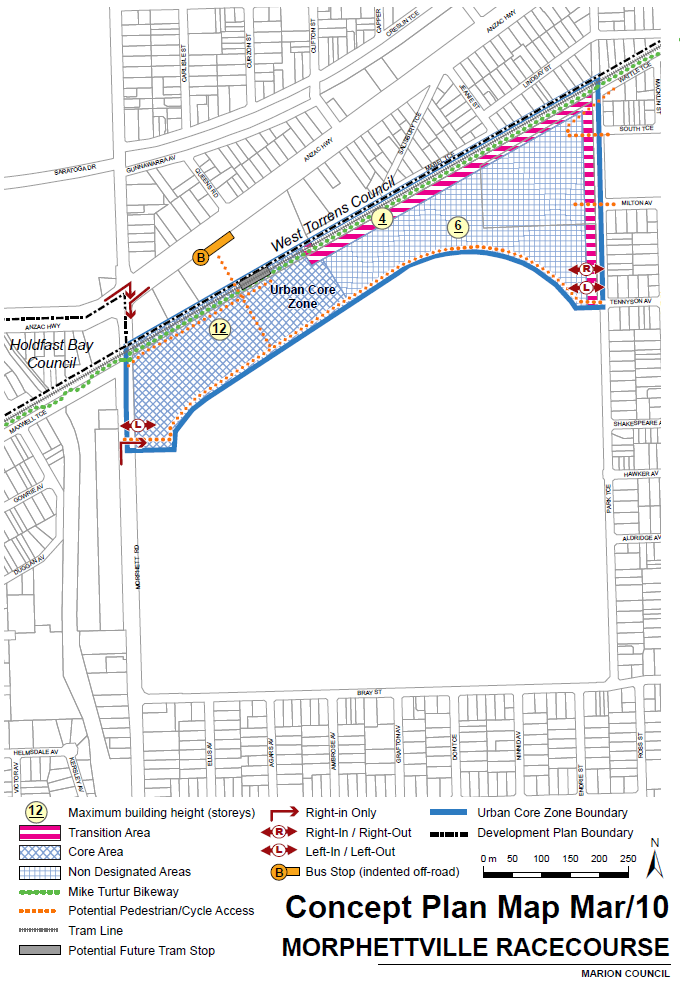 Attachment B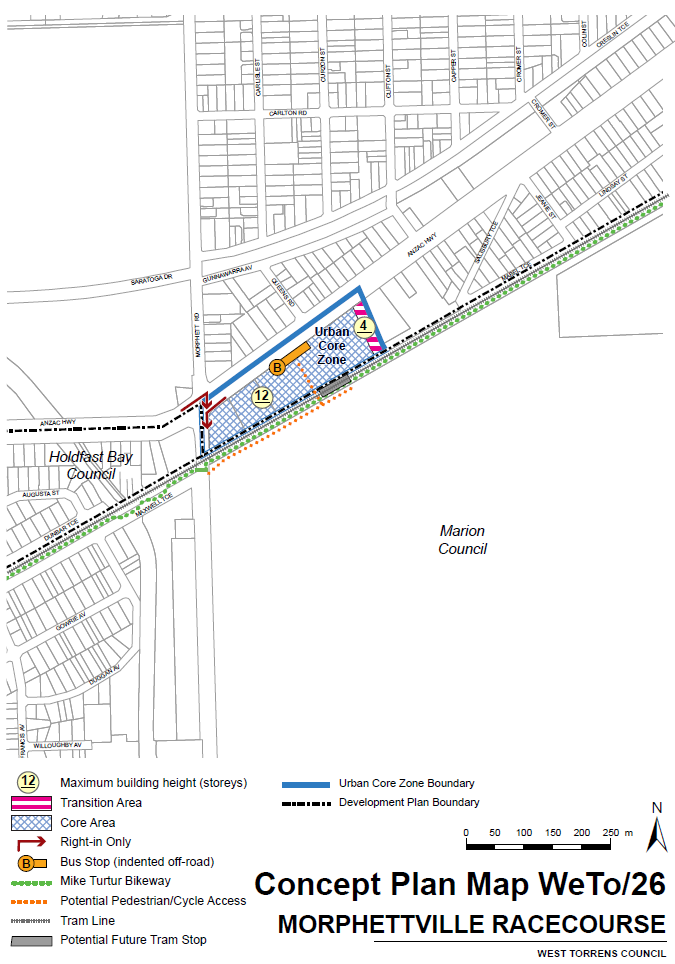 Gaming Machines Act 1992Section 72A(3) and (3aa)Variation of Notice of Calculation and Payment of Monthly Instalments of Gaming Tax (Variation Notice)PreliminarySection 72A of the Gaming Machines Act 1992 (the Act) requires holders of gaming machine licences (licensees) to pay to the Treasurer, for each financial year, the prescribed gaming tax, calculated in accordance with section 72 of the Act, on net gambling revenue derived in respect of the licensed premises in the financial year.Section 72A(3) of the Act provides that the tax to which a licensee is liable to pay in accordance with section 72 of the Act, is payable in monthly instalments to be calculated and paid in the manner specified by the Minister by notice in the Gazette.Several notices pursuant to section 72 and 72A of the Act have been published in the Gazette since the Act commenced; the most recent Notice of calculation and payment of monthly instalments of gaming tax (Notice) being published in the Gazette on 9 January 2003 (see page 6).Section 72A(3aa) of the Act provides that the Minister may, by further notice in the Gazette, vary or revoke a notice under section 72A(3) of the Act.On 22 March 2020, the Prime Minister of Australia (Prime Minister) announced a restriction on; inter alia, licensed hotels and clubs in Australia from opening from midday local time 23 March 2020 to assist in slowing down the spread of coronavirus (COVID-19). In order to put the Prime Minister’s announcement into effect in South Australia, on the same day, South Australia’s Commissioner of Police (Commissioner of Police), as State Co-ordinator for the State of South Australia pursuant to section 14 of the Emergency Management Act 2004 declared pursuant to section 23 of that Act that a Major Emergency is occurring in response of the outbreak of COVID-19 within South Australia.The Commissioner of Police directed certain premises to close as far as it is necessary to prohibit access to consumers or members of the public.Hotels and clubs were included in the list of premises the Commissioner of Police ordered to close. Having considered the Prime Minister’s announcement and the Commissioner of Police’s direction of 22 March 2020 aimed at reducing the impact of COVID-19 on Australia, I find that requiring licensees to pay the prescribed gaming tax for March, April, May, June, July, and August 2020 in accordance with the current Notice may cause undue financial hardship on those licensees.Therefore, I have determined to vary the Notice in relation to the prescribed gaming tax required to be paid for March, April, May, June, July and August 2020 in the terms set out in clause 2 of this Variation Notice.Variation of Notice of Grant of Exemption PURSUANT to section 72A(3aa) of the Act I, Vickie Chapman MP, Attorney-General, vary the Notice:by declaring that payment by licensees to the Treasurer of the monthly instalment of the prescribed gaming tax, calculated in accordance with the Notice, for the months of March, April, May, June, July and August 2020, be deferred until:(a)	7 October 2020 (the Deferred Payment Date); or(b)	if the Treasurer, in his absolute discretion, by notice to licensees given on or before 30 September 2020, nominates a date after 7 October 2020 (but not after 7 April 2021) as the Deferred Payment Date for the purposes of this clause 2.1.1(a), the date so nominated.at any time after financial year ending 30 June 2020 (“FY 19/20”) the Treasurer may, if he considers that the sum of the monthly amounts paid by a licensee calculated in accordance with the Notice for FY 19/20 is likely to exceed the annual liability calculated in accordance with the Notice for FY 19/20, in his absolute discretion and without any obligation, pay to a licensee the Treasurer’s estimate of the difference.Dated: 18 May 2020Vickie Chapman MPAttorney-GeneralHOUSING IMPROVEMENT ACT 2016Rent ControlThe Minister for Human Services Delegate in the exercise of the powers conferred by the Housing Improvement Act 2016, does hereby fix the maximum rental per week which shall be payable subject to Section 55 of the Residential Tenancies Act 1995, in respect of each house described in the following table. The amount shown in the said table shall come into force on the date of this publication in the Gazette.Dated: 21 May 2020 Craig ThompsonActing Housing Regulator and RegistrarHousing Safety Authority, SAHADelegate of Minister for Human ServicesHOUSING IMPROVEMENT ACT 2016Rent Control RevocationsWhereas the Minister for Human Services Delegate is satisfied that each of the houses described hereunder has ceased to be unsafe or unsuitable for human habitation for the purposes of the Housing Improvement Act 2016, notice is hereby given that, in exercise of the powers conferred by the said Act, the Minister for Human Services Delegate does hereby revoke the said Rent Control in respect of each property. Dated: 21 May 2020 Craig ThompsonActing Housing Regulator and RegistrarHousing Safety Authority, SAHADelegate of Minister for Human ServicesLAND ACQUISITION ACT 1969Section 16Notice of Acquisition—Form 51.	Notice of acquisitionThe Commissioner of Highways (the Authority), of 50 Flinders Street, Adelaide SA 5000, acquires the following interests in the following land:Comprising an unencumbered estate in fee simple in that piece of land being the following: First:	Whole of Allotment 54 in Filed Plan No 139534 comprised in Certificate of Title Volume 5558 Folio 190Secondly:	Whole of Allotment 55 in Filed Plan No 139535 comprised in Certificate of Title Volume 5558 Folio 191This notice is given under section 16 of the Land Acquisition Act 1969.2.	CompensationA person who has or had an interest in the land that is divested or diminished by the acquisition or the enjoyment of which is adversely affected by the acquisition who does not receive an offer of compensation from the Authority may apply to the Authority for compensation.3.	InquiriesInquiries should be directed to:Ric LohmeyerGPO Box 1533Adelaide  SA  5001Telephone: (08) 8343 2554Dated: 18 May 2020The Common Seal of the COMMISSIONER OF HIGHWAYS was hereto affixed by authority of the Commissioner in the presence of:Rocco CarusoManager, Property AcquisitionAuthorised OfficerDepartment of Planning, Transport and InfrastructureDPTI 2019/11309/01Livestock Act 1997 Sections 33 and 87 Notice by the Chief Inspector of Stock—Revocation of a Notice made in Relation to the 
Entry of Livestock, Livestock Products and Other Property into South Australia or a Specified Part of the StatePURSUANT to Section 87 of the Livestock Act 1997, I, Mary Ruth Carr, Chief Inspector of Stock, delegate of the Minister for Primary Industries and Regional Development, revoke the notice made by the Minister for Primary Industries and Regional Development pursuant to section 33 of the Livestock Act 1997 on 26 June 2019, published on 4 July 2019, page 2599. Dated: 13 May 2020  Mary Ruth Carr Chief Inspector of StockDelegate of the Minister for Primary Industries and Regional DevelopmentMotor Vehicle Accidents (Lifetime Support Scheme) Act 2013Notice of the 2020-21 Lifetime Support Scheme Fund Levy Schedule PURSUANT to section 44 of the Motor Vehicle Accidents (Lifetime Support Scheme) Act 2013, I, Stephen Wade, Minister for Health and Wellbeing, having determined, after consultation with the Lifetime Support Authority and the Treasurer, the scheme for the LSS Fund levy, hereby give notice that the amounts in the schedule below are payable by all persons who apply for any of the following under the Motor Vehicles Act 1959 from 1 July 2020 to 30 June 2021:the registration of a motor vehicle;an exemption from registration in respect of a motor vehicle;a permit in respect of a motor vehicleDated: 2 May 2020 Hon Stephen Wade MLCMinister for Health and Wellbeing2020-21 Lifetime Support Scheme Fund Levy SchedulePetroleum and Geothermal Energy Act 2000Application for the Renewal of Associated Activities Licence AAL 258Pursuant to section 65(6) of the Petroleum and Geothermal Energy Act 2000 (the Act) and Delegation dated 29 June 2018, notice is hereby given that an application for the renewal of Associated Activities Licence AAL 258 within the area described below has been received from:Santos LimitedVamgas Pty LtdDelhi Petroleum Pty LtdBeach Energy (Operations) LimitedSantos (NARNL Cooper) Pty LtdThe renewal application will be determined on or after 18 June 2020.Description of Renewal AreaAll that part of the State of South Australia, bounded as follows:All coordinates in GDA94, Zone 54AREA: 0.17 square kilometres approximatelyDated: 15 May 2020Barry A. GoldsteinExecutive DirectorEnergy Resources DivisionDepartment for Energy and MiningDelegate of the Minister for Energy and MiningRoads (Opening and Closing) Act 1991Section 24Notice of Confirmation of Road Process Order
Road Closure—Finniss Vale Drive, Second ValleyBY Road Process Order made on 6 February 2020, The District Council of Yankalilla ordered that:Portion of Finniss Vale Drive, Second Valley, situated adjoining the western boundary of Allotment 100 in Deposited Plan 50879, Hundred of Yankalilla, more particularly delineated and lettered ‘A’ in Preliminary Plan 19/0028 be closed.Issue a Certificate of Title to The District Council of Yankalilla for the whole of the land subject to closure in accordance with the Application for Document of Title dated 6 February 2020.On 25 April 2020 that order was confirmed by the Minister for Transport, Infrastructure and Local Government conditionally upon the deposit by the Registrar-General of Deposited Plan 123498 being the authority for the new boundaries.Pursuant to section 24(5) of the Roads (Opening and Closing) Act 1991, NOTICE of the Order referred to above and its confirmation is hereby given.Dated: 21 May 2020M. P. BurdettSurveyor-GeneralDPTI: 2019/11422/01Roads (Opening and Closing) Act 1991Section 24Notice of Confirmation of Road Process Order
Road Closure—Queen Place, Moonta BayBY Road Process Order made on 18 March 2020, the Copper Coast Council ordered that:Portion of Queen Place, Moonta Bay, situated adjoining Allotment 10 in Deposited Plan 35513 and Allotment 3 in Filed Plan 148220, Hundred of Wallaroo, more particularly delineated and lettered ‘A’ and ‘B’ in Preliminary Plan 18/0016 be closed.Transfer portion of the land subject to closure lettered ‘A’ to Elizabeth Louise Minge in accordance with the Agreement for Transfer dated 20 February 2018 entered into between the Copper Coast Council and Elizabeth Louise Minge.Transfer portion of the land subject to closure lettered ‘B’ to Marieanne Teresa Gadaleta in accordance with the Agreement for Transfer dated 20 February 2018 entered into between the Copper Coast Council and Marieanne Teresa Gadaleta.On 19 May 2020 that order was confirmed by the Minister for Transport, Infrastructure and Local Government conditionally upon the deposit by the Registrar-General of Deposited Plan 123811 being the authority for the new boundaries.Pursuant to section 24 of the Roads (Opening and Closing) Act 1991, NOTICE of the Order referred to above and its confirmation is hereby given.Dated: 21 May 2020M. P. BurdettSurveyor-GeneralDPTI: 2018/11758/01THE DISTRICT COURT OF SOUTH AUSTRALIAMount Gambier Circuit CourtSheriff’s Office, Adelaide, 7 July 2020IN pursuance of a precept from the District Court to me directed, I do hereby give notice that the said Court will sit as a Court of Oyer and Terminer and General Gaol Delivery at the Courthouse at Mount Gambier on the day and time undermentioned and all parties bound to prosecute and give evidence and all jurors summoned and all others having business at the said Court are required to attend the sittings thereof and the order of such business will be unless a Judge otherwise orders as follows:Tuesday 7 July 2020 at 10 a.m. on the first day of the sittings the only business taken will be the arraignment of prisoners in gaol and the passing of sentences on prisoners in gaol committed for sentence; the surrender of prisoners on bail committed for sentence; the surrender of persons in response to ex officio informations or of persons on bail and committed for trial who have signified their intentions to plead guilty and the passing of sentences for all matters listed for disposition by the District Court.Juries will be summoned for 7 July 2020 and persons will be tried on this and subsequent days of the sittings.Prisoners in H.M. Gaol and on bail for sentence and for trial 
at the sittings of the Mount Gambier Courthouse, commencing 7 July 2020Prisoners on bail must surrender at 10 a.m. of the day appointed for their respective trials. If they do not appear when called upon their recognizances and those of their bail will be estreated and a bench warrant will be issued forthwith.Dated: 21 May 2020By order of the Court,S. FergusonSheriffLocal Government InstrumentsCity of UnleyExclusion of Land from Classification of Community LandNOTICE is hereby given that pursuant to Section 193(4)(a) of the Local Government Act 1999, the City of Unley at its meeting held on 28 January 2020, resolved that the following land be excluded from Classification as Community Land:Lot 510 Filed Plan 10805 being the whole of land in Certificate of Title Volume 5080 Folio 917Lot 511 Filed Plan 10805 being the whole of land in Certificate of Title Volume 5080 Folio 916Dated: 12 May 2020Peter TsokasChief Executive OfficerDistrict Council of GrantRoad (Opening and Closing) Act 1991Rahley Road, Mil-LelNOTICE is hereby given, pursuant to Section 10 of the Roads (Opening and Closing) Act, 1991, that the District Council Grant hereby gives notice of its intent to implement a Road Process Order to:close portion of Public Road and merge with the adjoining Allotment 21 in Deposited Plan 76170 more particularly delineated and lettered as “B” in Preliminary Plan 20/0016 close portion of Public Road and merge with the adjoining Section 632 in H420400 more particularly delineated and lettered as “C & D” in Preliminary Plan 20/0016.A copy of the plan and a statement of persons affected are available for viewing on Council’s website www.dcgrant.sa.gov.au and at the Adelaide office of the Surveyor-General during normal office hours.The Preliminary Plan can also be viewed at www.sa.gov.au/roadsactproposalsAny application for easement or objection must set out the full name, address and details of the submission and must be fully supported by reasons.  The application for easement or objection must be made in writing to the Council at PO Box 724, MOUNT GAMBIER SA 5290 WITHIN 28 DAYS OF THIS NOTICE and a copy must be forwarded to the Surveyor-General at GPO Box 1354, Adelaide 5001. Where a submission is made, the Council will give notification of a meeting at which the matter will be considered. Dated: 21 May 2020Darryl WhickerChief Executive OfficerDistrict Council of Mount RemarkableSupplementary Election of Councillor for Telowie WardCall for NominationsNominations to be a candidate for election as a member of the District Council of Mount Remarkable will be received between Friday 29 May 2020 and 12 noon Friday 12 June 2020. Candidates must submit a profile of not more than 150 words with their nomination form and may also provide a photograph, predominantly head and shoulders, taken within the previous 12 months. Nomination kits are available from the Council Office, 3 Stuart Street, Melrose. Electronic copies of nomination forms and guides will be available for download from the Electoral Commission SA website at www.ecsa.sa.gov.auAn interactive online briefing session for intending candidates will be held on Monday 25 May 2020. Please refer to the Electoral Commission SA website closer to the date for further details. The briefing session will be recorded and available on the Electoral Commission SA website.Dated: 21 May 2020Mick SherryReturning OfficerYORKE PENINSULA COUNCILRevocation of Community Land ClassificationNOTICE is hereby given that Council at its meeting held on 13 May 2020, resolved to revoke the Community Land Classification for Allotment 29, Chenoweth Crescent Parsons Beach, CT 5539/478 having complied with all requirements in relation to section 194 of the Local Government Act 1999.Dated: 14 May 2020Andrew CameronChief Executive OfficerPublic NoticesNational Electricity LawPublication of Final Determination and Final Amendment RuleThe Australian Energy Market Commission (AEMC) gives notice under the National Electricity Law as follows:Under ss 102 and 103, the making of the National Electricity Amendment (Introduction of metering coordinator planned interruptions) Rule 2020 No. 7 (Ref. ERC0275) and related final determination. Schedule 3 commences on 28 May 2020. Schedule 1 commences on 21 July 2020. Schedule 2 commences on 1 July 2021.Documents referred to above are available on the AEMC’s website and are available for inspection at the AEMC’s office.Australian Energy Market CommissionLevel 15, 60 Castlereagh StSydney NSW 2000Telephone: (02) 8296 7800www.aemc.gov.auDated: 21 May 2020National Energy Retail LawPublication of Final Determination and Final Amendment RuleThe Australian Energy Market Commission (AEMC) gives notice under the National Energy Retail Law as follows:Under ss 259 and 261, the making of the National Energy Retail Amendment (Introduction of metering coordinator planned interruptions) Rule 2020 No. 3 (Ref. ERC0275) and related final determination. Schedule 3 commences on 28 May 2020. Schedule 1 commences on 21 July 2020. Schedule 2 commences on 21 August 2020.Documents referred to above are available on the AEMC’s website and are available for inspection at the AEMC’s office.Australian Energy Market CommissionLevel 15, 60 Castlereagh StSydney NSW 2000Telephone: (02) 8296 7800www.aemc.gov.auDated: 21 May 2020Trustee Act 1936Public TrusteeEstates of Deceased PersonsIn the matter of the estates of the undermentioned deceased persons:HOUSE Margaret Amy late of 53-59 Austral Terrace Morphettville of no occupation who died 09 July 2019KLINGBERG Theodore Alfred late of 1C Peterson Street Somerton Park Retired Lecturer who died 11 November 2019TAYLOR Peter Robert late of 104 Woodville Road Woodville South of no occupation who died 05 January 2020WALKER Patricia Rosemary late of 5 Gladstone Road Blackwood Retired Secretary who died 09 November 2019Notice is hereby given pursuant to the Trustee Act 1936, the Inheritance (Family Provision) Act 1972 and the Family Relationships Act 1975 that all creditors, beneficiaries, and other persons having claims against the said estates are required to send, in writing, to the office of Public Trustee at GPO Box 1338, Adelaide, 5001, full particulars and proof of such claims, on or before the 19 June 2020 otherwise they will be excluded from the distribution of the said estate; and notice is also hereby given that all persons indebted to the said estates are required to pay the amount of their debts to the Public Trustee or proceedings will be taken for the recovery thereof; and all persons having any property belonging to the said estates are forthwith to deliver same to the Public Trustee.Dated: 21 May 2020N S Rantanen Acting Public TrusteeNotice SubmissionThe South Australian Government Gazette is compiled and published each Thursday. Notices must be submitted before 4 p.m. Tuesday, the week of intended publication.All submissions are formatted per the gazette style and proofs are supplied as soon as possible. Alterations must be returned before 4 p.m. Wednesday.Requests to withdraw submitted notices must be received before 10 a.m. on the day of publication.Gazette notices should be emailed as Word files in the following format:Title—name of the governing Act/RegulationSubtitle—brief description of the noticeA structured body of textDate of authorisationName, position, and government department/organisation of the person authorising the noticePlease provide the following information in your email:Date of intended publicationContact details of at least two people responsible for the notice contentName of the person and organisation to be charged for the publication (Local Council and Public notices)Request for a quote, if requiredPurchase order, if requiredEmail:	governmentgazettesa@sa.gov.auPhone:	(08) 7109 7760Website:	www.governmentgazette.sa.gov.auAll instruments appearing in this gazette are to be considered official, and obeyed as suchPrinted and published weekly by authority of S. Smith, Government Printer, South Australia$7.70 per issue (plus postage), $387.60 per annual subscription—GST inclusiveOnline publications: www.governmentgazette.sa.gov.au 22(3)Taking rock lobster by unlicensed person in Southern Zone during closed season—	(a)	if the offence is expiated15	(b)	in any other case—	(i)	first offence45	(ii)	second offence60	(iii)	third or subsequent offence7522(4)Setting rock lobster pot by unlicensed person in Southern Zone during closed season—	(a)	if the offence is expiated15	(b)	in any other case—	(i)	first offence45	(ii)	second offence60	(iii)	third or subsequent offence7512(3)Southern Zone Rock Lobster Fishery licence holder taking rock lobster in Southern Zone during closed season—	(a)	if the offence is expiated20	(b)	in any other case—	(i)	first offence60	(ii)	second offence80	(iii)	third or subsequent offence10012(4)Southern Zone Rock Lobster Fishery licence holder setting rock lobster pot in Southern Zone during closed season—	(a)	if the offence is expiated20	(b)	in any other case—	(i)	first offence60	(ii)	second offence80	(iii)	third or subsequent offence100Address of PremisesAllotment
SectionCertificate of TitleVolume/FolioMaximum Rental 
per week payable16A Francis Street, Balaklava SA 5461  Allotment 2 Deposited Plan 36750 Hundred of BalaklavaCT 5122/680$60.00Address of PremisesAllotment
SectionCertificate of TitleVolume/Folio80 Carlton Parade, Port Augusta SA 5700 Allotment 545 Filed Plan 186247 Hundred of DavenportCT3660/151, CT5565/18426 Hanson Road, Woodville Gardens SA 5012 Allotment 24 Deposited Plan 5101 Hundred of YatalaCT5685/955Levy ClassVehicle DescriptionDistrict1 month3 months6 months9 monthsAnnual$$$$$APrivate or business passenger vehicles19.8029.4058.7988.19117.59BPrivate or business passenger vehicles27.7723.3046.5969.8993.18CGoods carrying vehicles - light111.5634.6769.33104.00138.66DGoods carrying vehicles - light 26.9320.8041.6062.4083.20ETaxis    139.28117.83235.65353.48471.30FTaxis    218.1254.36108.72163.08217.44GHire and drive yourself vehicles1&216.6449.9299.84149.76199.67HPublic passenger vehicles - no fare1&29.7129.1258.2487.36116.48IPublic passenger vehicles - small1&213.8741.6083.20124.80166.39JPublic passenger vehicles - medium 123.1169.33138.66207.99277.32KPublic passenger vehicles - large 138.83116.48232.95349.43465.91LPublic municipal omnibuses  1&2120.17360.52721.041,081.571,442.09MGoods carrying vehicles- medium 115.7247.1594.29141.44188.58NGoods carrying vehicles - heavy1&236.98110.93221.86332.79443.72OGoods carrying vehicles - primary16.9320.8041.6062.4083.20PSmall motorcycles (not exceeding 250cc)1&22.316.9313.8720.8027.73QLarge motorcycles (exceeding 250cc) 1&26.0118.0336.0554.0872.10RTractors & other farm vehicles1&21.023.056.109.1512.20SHistoric left hand drive vehicles1&22.316.9313.8720.8027.73TSpecial purpose vehicles  14.6213.8727.7341.6055.46UCar carrier extension  1&26.9320.8041.6062.4083.20VGoods carrying vehicles - primary25.0815.2530.5145.7661.01WPublic passenger vehicles - medium212.0236.0572.10108.16144.21XPublic passenger vehicles - large217.5652.69105.38158.07210.77YGoods carrying vehicles - medium210.6331.8963.7895.68127.57ZSpecial purpose vehicles  23.7011.0922.1933.2844.37AARideshare vehicles1&213.8741.6083.20124.80166.39PermitUnregistered vehicle permits0.672.002.002.002.00TrailersTrailers1&20.000.000.000.000.00436823.45mE	6949861.36mN436816.61mE	6949886.25mN436798.25mE	6949904.32mN436792.12mE	6949905.95mN436768.01mE	6949930.31mN436751.85mE	6949943.96mN436747.10mE	6949946.93mN436729.47mE	6949957.03mN436727.69mE	6949958.12mN436727.59mE	6949958.12mN436729.83mE	6949963.67mN436731.69mE	6949968.00mN436737.03mE	6949985.09mN436739.61mE	6950000.17mN436739.50mE	6950002.61mN436738.19mE	6950026.64mN436732.07mE	6950046.55mN436728.69mE	6950051.62mN436716.35mE	6950069.28mN436703.17mE	6950080.51mN436697.03mE	6950083.47mN436677.05mE	6950092.12mN436660.64mE	6950095.14mN436653.83mE	6950094.55mN436632.04mE	6950090.67mN436616.37mE	6950085.05mN436608.31mE	6950079.14mN436590.93mE	6950060.88mN436588.68mE	6950057.99mN436587.87mE	6950060.75mN436577.84mE	6950072.66mN436565.94mE	6950083.79mN436559.40mE	6950088.19mN436553.56mE	6950091.04mN436458.28mE	6950133.08mN436441.58mE	6950136.21mN436435.57mE	6950134.51mN436435.94mE	6950138.39mN436436.21mE	6950143.05mN436431.87mE	6950161.86mN436426.07mE	6950175.67mN436424.18mE	6950179.21mN436417.62mE	6950187.92mN436409.47mE	6950197.30mN436399.46mE	6950204.89mN436389.56mE	6950210.82mN436388.47mE	6950211.48mN436376.01mE	6950215.96mN436356.54mE	6950220.28mN436349.43mE	6950221.02mN436339.85mE	6950221.42mN436337.98mE	6950221.52mN436321.71mE	6950218.33mN436312.55mE	6950214.30mN436306.34mE	6950211.27mN436299.65mE	6950206.58mN436290.32mE	6950197.56mN436281.88mE	6950187.99mN436280.61mE	6950185.77mN436267.21mE	6950162.55mN436263.31mE	6950153.67mN436259.43mE	6950139.58mN436257.33mE	6950126.05mN436257.54mE	6950122.95mN436258.51mE	6950108.44mN436261.64mE	6950094.95mN436265.44mE	6950084.44mN436268.34mE	6950078.70mN436276.80mE	6950065.12mN436278.69mE	6950062.02mN436284.65mE	6950055.19mN436294.18mE	6950045.05mN436299.14mE	6950040.97mN436314.10mE	6950029.09mN436317.87mE	6950026.78mN436331.33mE	6950019.65mN436334.40mE	6950018.00mN436340.83mE	6950015.60mN436353.88mE	6950011.24mN436358.13mE	6950010.15mN436354.56mE	6949995.07mN436360.79mE	6949972.72mN436377.36mE	6949956.42mN436452.97mE	6949956.92mN436583.08mE	6949824.55mN436494.87mE	6949854.67mN436494.38mE	6949854.34mN436476.27mE	6949843.83mN436459.93mE	6949834.44mN436458.75mE	6949833.77mN436422.16mE	6949808.21mN436404.46mE	6949795.71mN436370.71mE	6949773.82mN436352.55mE	6949755.56mN436345.96mE	6949730.60mN436352.81mE	6949705.71mN436369.78mE	6949688.41mN436382.46mE	6949679.61mN436398.12mE	6949666.62mN436403.07mE	6949663.44mN436408.52mE	6949660.70mN436427.32mE	6949651.82mN436442.44mE	6949648.13mN436463.08mE	6949646.14mN436467.62mE	6949645.94mN436474.43mE	6949646.53mN436494.55mE	6949649.73mN436496.33mE	6949649.97mN436516.74mE	6949654.06mN436537.15mE	6949658.49mN436557.36mE	6949662.58mN436577.78mE	6949666.34mN436598.19mE	6949669.99mN436619.29mE	6949673.98mN436623.93mE	6949675.00mN436643.44mE	6949680.86mN436651.23mE	6949683.67mN436669.44mE	6949692.96mN436673.97mE	6949695.31mN436677.12mE	6949697.32mN436697.37mE	6949712.93mN436713.87mE	6949728.42mN436728.70mE	6949743.23mN436742.84mE	6949757.92mN436756.88mE	6949772.39mN436771.32mE	6949787.20mN436786.14mE	6949802.46mN436800.87mE	6949817.82mN436807.35mE	6949824.50mN436816.86mE	6949836.40mN436823.45mE	6949861.36mNBarry, Daniel LukeDangerous driving; leave accident scene after causing death; due care – aggravated offenceOn bailBott, John LewisApplication for enforcement of a breached bondOn bailF, B APersistent sexual exploitation of a child; assault occasioning actual bodily harmOn bailHarkins, Matthew AllenRape (2)On bailKostera, Bradley JohnPossess an unregistered firearm (5); contravene a provision of the code of practice – category c (5); possess firearm (not prescribed) without a license (5); possess prescribed firearm without a licenceOn bailMelino, Henri JosephEscape from custodyIn gaolRolph, Benjamin DeanAttempted aggravated commit theft using forceIn gaolRolph, Benjamin DeanApplication for enforcement of a breached bondIn gaolRolph, Benjamin DeanApplication for enforcement of a breached bondIn gaolSteer, Brenton EdwardMaintaining an unlawful sexual relationship with a childOn bailTilley, Nigel GrahamAggravated indecent assault (3); persistent sexual exploitation of a childOn bailWilliams, Narissa Kym Prakesh, VishelTrafficking in a controlled drugOn bail